Övning: Likformig hastighet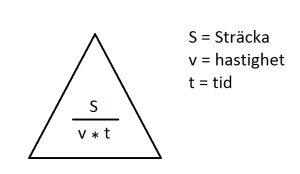 Eva åker 60 km på två timmar med sin moped. Vilken är medelhastigheten?En duktig 100-meterslöpare har en hastighet på ungefär 10 m/s. Om hen orkar springa i samma tempo hur långt hinner hen då på 1 minut?Att springa 1,2 km tar ungefär 10 minuter. Vad har man då för hastighet?Om du vill åka jorden runt på 80 dagar, vilken bör din hastighet vara då? Jordens omkrets är ungefär 4000 mil. (Svara i kilometer i timmen)